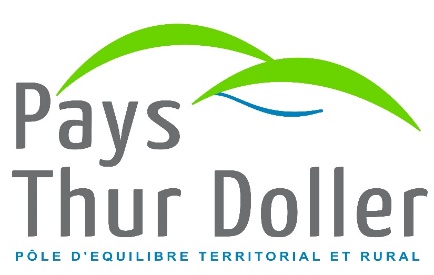 Chargé de projet en Ecologie Industrielle et Territoriale (H/F)Le PETR du Pays Thur Doller (46 communes regroupées en 3 communautés de Communes, 67 000 habitants), est situé dans les Hautes Vosges d’Alsace (68) à 20 min de Mulhouse et à 30 min de Colmar. Il poursuit plusieurs missions comme la cohésion territoriale, la transition énergétique, le développement économique.Lauréat d’une première période de 3 ans en Ecologie Industrielle Territoriale, les acteurs du territoire souhaitent s’engager dans une seconde phase, afin de poursuivre les actions entreprises, d’accompagner le tissu économique, partenaire du projet. 
Vous assurez les missions suivantes :
Contribuer à l’écriture de la nouvelle candidature (années 4+5+6), réorienter les priorités selon les résultats des travaux précédents, développer un axe « énergie », déterminer les moyens d’accompagnement, …Gérer l’administration du projet d’Ecologie Industrielle et Territoriale (EIT)
• Suivre le planning du projet (animation, coordination des partenariats, actions)
• Préparer et suivre les réunions des instances de gouvernance du projet (Comité de pilotage, Comité technique et Equipe projet)
• Assurer la veille technologique et règlementaire utile au projet
Mettre en œuvre la démarche d’EIT
• Coordonner les prestations / interventions des bureaux d’études et autres partenaires techniques,
• Co-réaliser le diagnostic de flux (recenser les données, les besoins, les opportunités, les risques…)
• Proposer et mettre en œuvre des actions collectives rapides
• Etablir et mettre en œuvre les actions de substitution et de mutualisation
• Apporter un appui technique aux participants, rechercher des solutions innovantes
Animer et mettre en relation les acteurs
• Sensibiliser, mobiliser, motiver les entreprises afin qu’elles participent à la démarche
• Mettre en relation les acteurs autour du projet, animer les groupes de travail, réunions
• Elargir la dynamique EIT aux problématiques sociales (emplois, compétences, formation) en lien avec les prestataires techniques,
• Communiquer vers chaque acteur (gouvernance, entreprises, parties prenantes) et à chaque étape du projet
• Lever les freins au projet (règlementaires ou autres)
Evaluer et Capitaliser
• Mettre en œuvre des outils de suivi de la démarche (données de gestion de flux, indicateurs) coconstruits avec les partenaires et les prestataires impliqués,
• Suivre les critères et renseigner les indicateurs pour évaluer l’efficacité des actions engagées et les gains obtenus,
• Rendre compte de l’avancement du projet et effectuer un retour d’expérience
• Valoriser les gains obtenus et communiquer en externe
• Rechercher une organisation permettant de pérenniser (autofinancer) la démarche sur le long terme
Profil  du candidat :Savoir animer une démarche : animation de réunions, de groupes de travailSavoir travailler avec les entreprises : compréhension du fonctionnement d’une entreprise (marché, clients, process, ..), méthodologie de travail adaptée : rythme, confidentialité, discrétion, compétences en environnement (adaptée au monde de l’entreprise) : déchets, énergie, eau, transport, compétences généralistes, globales, systémiques. Expérience et formation : Expérience souhaitée en matière de conduite de projet et d’animation de réseauBac+4 / Bac+5 (Master, diplôme d’ingénieur) en Ecologie Industrielle, en développement économique, en développement durable, en économie circulaireConnaissance du fonctionnement d’une collectivité locale Maitrise de l’outil informatiqueMobile et disponible Aptitudes et qualité personnelles : Qualités relationnelles, capacité de travail en équipe, en réseau et en partenariatAptitude à rencontrer, écouter, convaincre, fédérerAutonomie, esprit d’initiative et force de propositionEsprit d’entrepriseCapacité rédactionnelle 
CDD 3ans, Poste à temps plein, basé à Vieux Thann, à pourvoir dès que possible, déplacements sur territoire, permis B indispensable.
Rémunération à négocier selon expérience.Envoyer candidature (CV+ LM +photo) avant le 01 juillet 2019 à : Monsieur le Président du PETR du Pays Thur Doller  5, rue Gutenberg – 68800 Vieux-Thann ou direction@pays-thur-doller.fr 
